MAPPING TO A NETWORK PRINTERWIN 7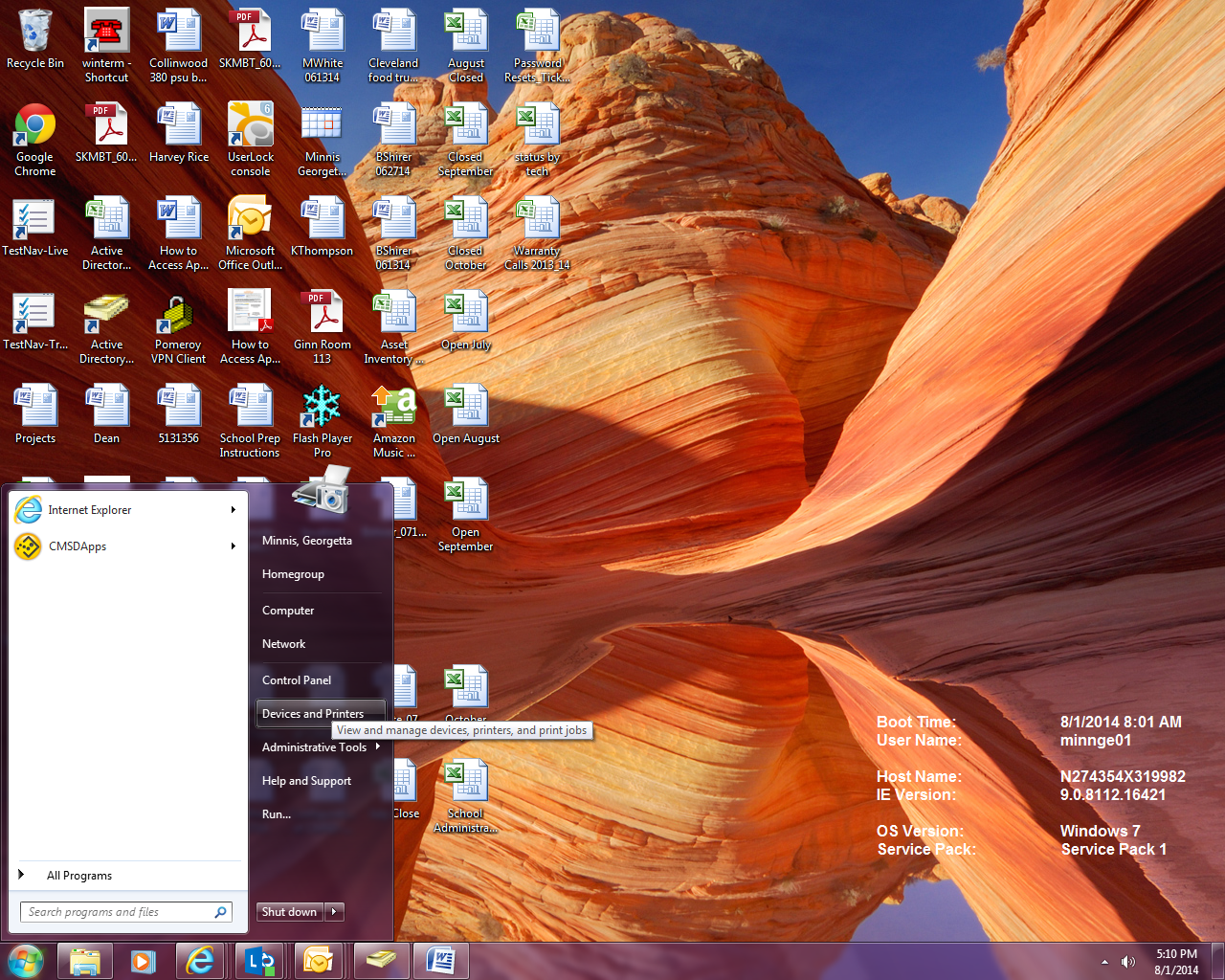 Click Start, Devices and Printers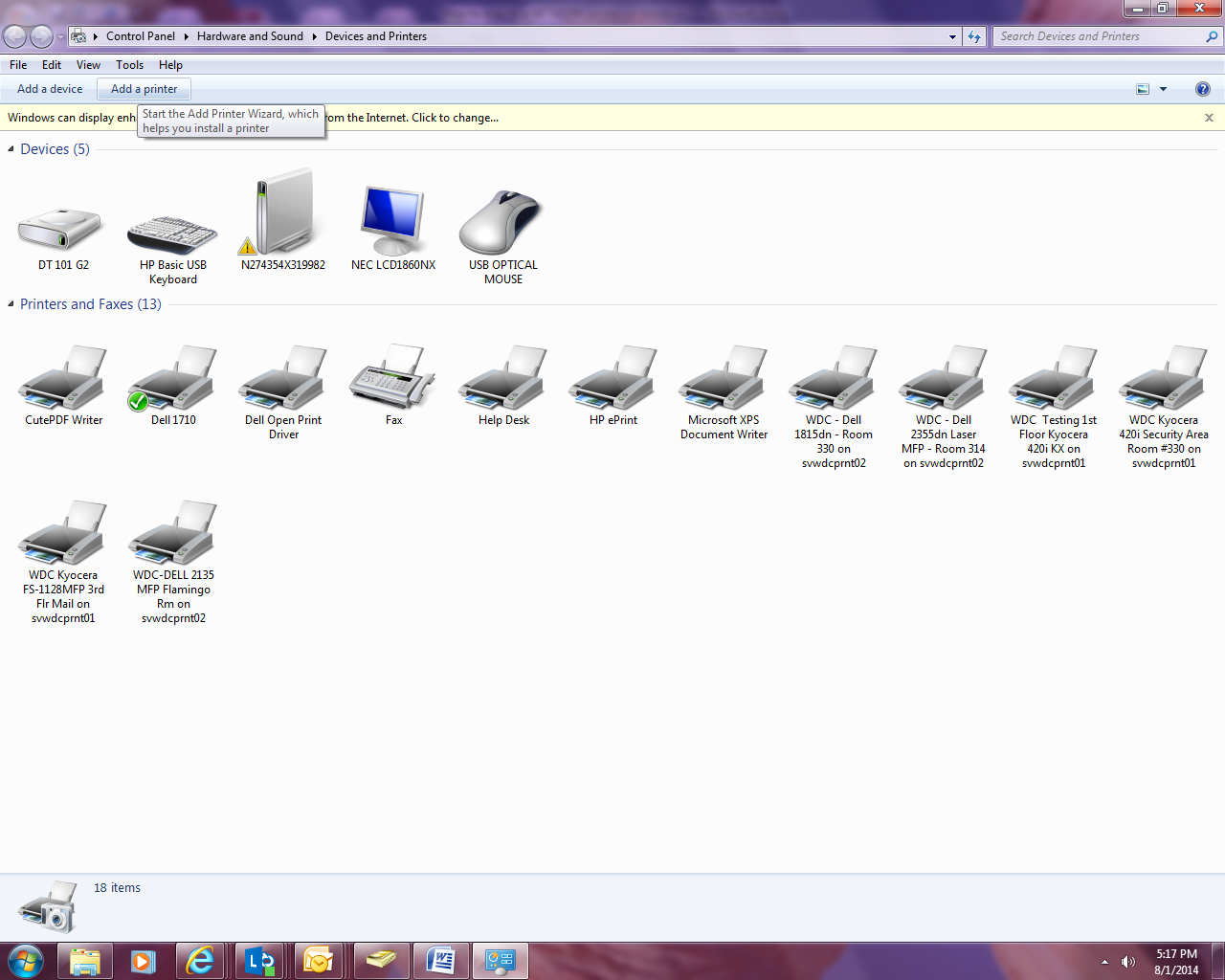 Click Add a printer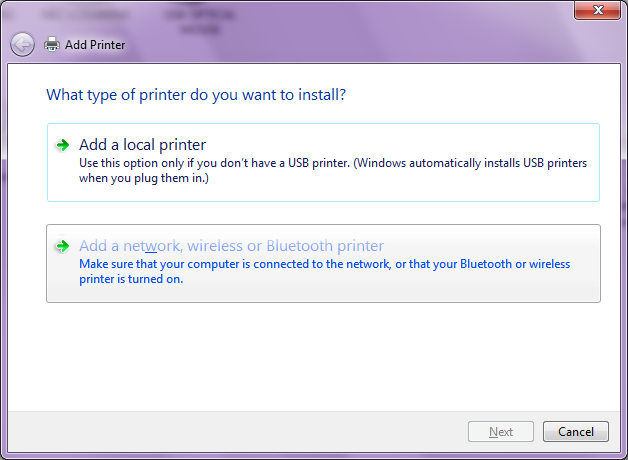 Click Add a network, wireless or Bluetooth printer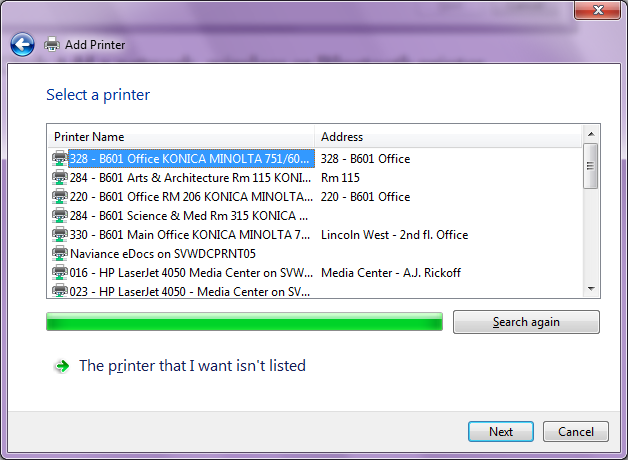 Click The printer that I want isn’t listed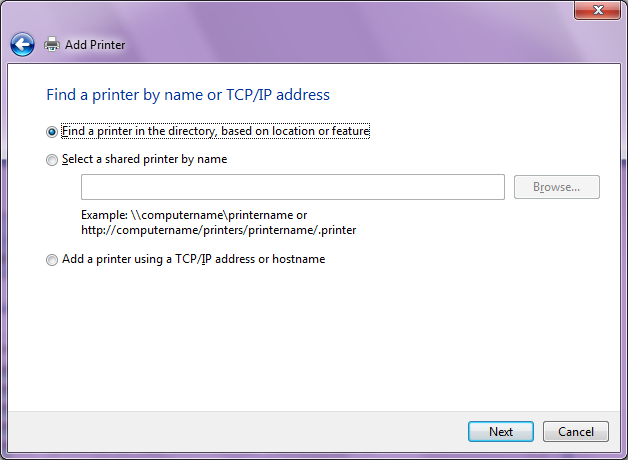 Choose Find a printer in the directory, based on location or featureClick Next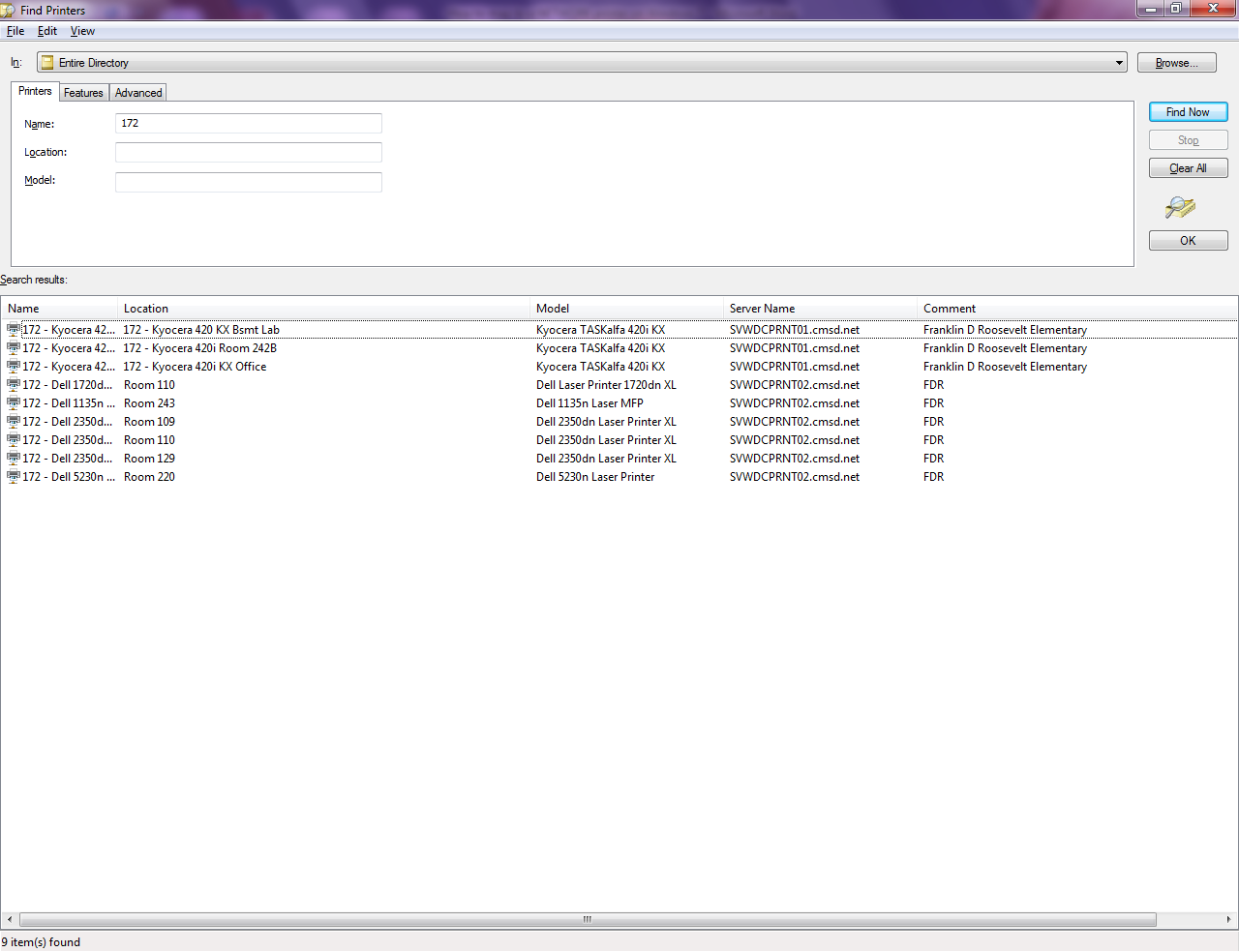 Enter the 3 digit school codeClick Find NowA list of NETWORK printers will display at the bottom under Search results.Double click the desired printer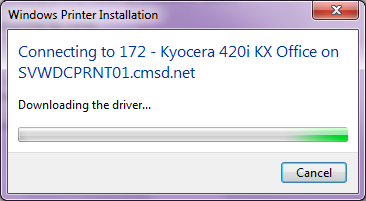 You should see a dialog box indicating the driver is downloading – IF YOU RECEIVE A PROMPT ASKING YOU TO LOG ON TO THE NETWORK, CONTACT THE HELP DESK TO CONFIRM YOUR NETWORK ACCOUNT HAS BEEN UPDATED WITH YOUR CURRENT SCHOOL ASSIGNMENT.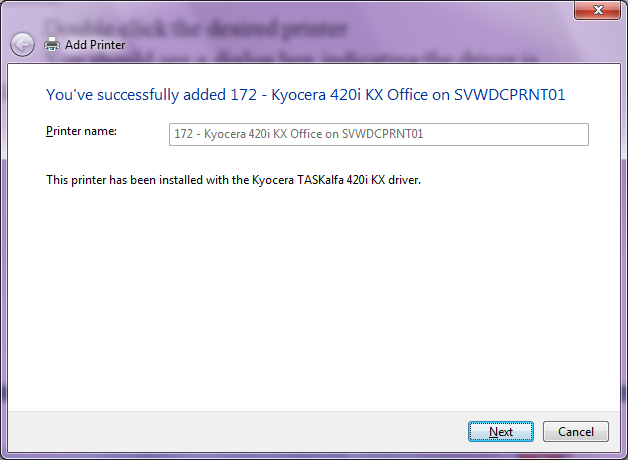 Click Next 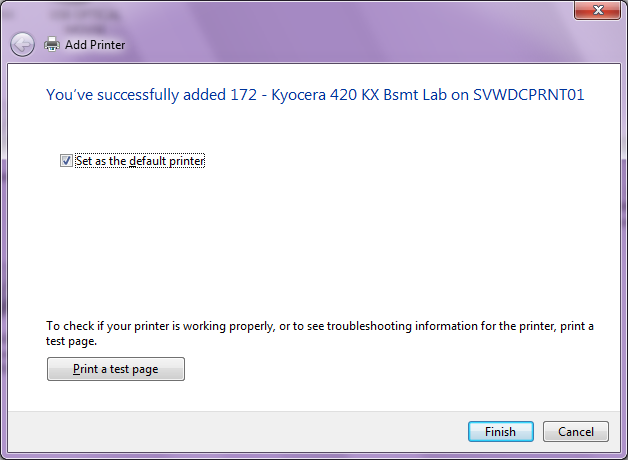 Choose Set as the default printer if you want your print jobs to always default to this printer, otherwise, do not check the box.Click Finish